كلية زراعية في النصاريةالموقع:  النصارية / الاغوار / فلسطين المشروع: كلية زراعية المساحة 80 دونم المباني الموجودة مبنى كلية زراعية مبنى مختبرات و ابحاث مبنى انتاج للاراضي الزراعية  الفكرة : توفير بيئة للطالب لدعم وتشجيع فكرة الزراعة من خلال تزويد أعضاء هيئة التدريس والخدمات بالمختبرات ومركز الإنتاج من خلال : بناء كلية الزراعة يحمي المنطقة يتخرج الطالب ذو كفاءة عالية في العمل تحسين صورة الزراعة والمزارعينتحسين الإنتاج الزراعيالدمج بين التعليم و الابحاث و الانتاج الزراعي 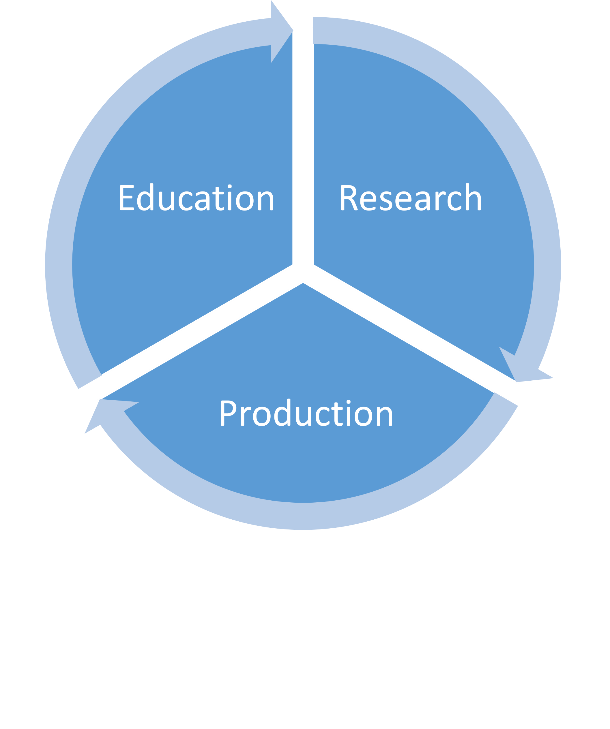 التعليمالتعليم الفني الخاصإعداد الخريجين المؤهلين القادرين على المساهمة بفعالية في المستقبلنظام التدريب الزراعيرفع جودة وفعالية البرامج الأكاديميةابحاثوجود مباني المختبراتإنشاء بنك البذورمركز الإنتاجزيادة الأمن الغذائي  الحد من الفقر من خلال خلق فرص العملزيادة دخل المزارعينتحسين إنتاجية الأراضي الزراعية